О проведении Всероссийского дня бега «Кросс Нации» На основании  п.п. 2 п. 2.10. раздела 2 календарного плана официальных физкультурных мероприятий и спортивных мероприятий на 2021 год утвержденного приказом отдела ФКСиМП от 24.12.2020 № 114-ОД, в целях популяризации и развития видов спорта на территории города Канска, развития массовой физической культуры и спорта, пропаганды здорового образа жизни, руководствуясь ст. 30, 35 Устава города Канска, ПОСТАНОВЛЯЮ:Отделу физической культуры, спорта и молодежной политики администрации г. Канска, МБУ ФСК «Текстильщик» (В.Ф. Сакс), МБУ «СШОР им. В.И. Стольникова» (Р.Н. Семенюк), МБУ «ММЦ» г. Канска (В.Е. Вовк) организовать и провести Всероссийский день бега «Кросс Нации» (далее – соревнования) 25 сентября 2021 года в Сосновом бору, начало соревнований в 11:30 часов.Управление образования  администрации города Канска (Э.В. Боровский), МБУ «СШОР им. В.И. Стольникова» (Р.Н. Семенюк), МБУ СШ «Олимпиец» (А.Д. Тюлькова), МБУ «СШ им. М.Ф. Мочалова» (Н.А. Яблокова) обеспечить участие команд в соревнованиях.Рекомендовать директорам краевых образовательных организаций: КГА ПОУ «Канский педагогический колледж» (А.Л. Андреев), КГБ ПОУ Канский технологический колледж (Т.В. Берлинец), КГБ ПОУ «Канский политехнический колледж» (Г.А. Гаврилова), КГБ ПОУ «Канский медицинский техникум» (М.Р. Елизарьева), КГБ ПОУ «Красноярский краевой библиотечный техникум» (И.В. Колесникова), КГБ ПОУ «Канский техникум отраслевых технологий и сельского хозяйства» (К.С. Коноваленко), КГБ ОУ «Канский морской кадетский корпус» (М.Б. Волгин) обеспечить участие команд в соревнованиях. Утвердить положение о проведении Всероссийского дня бега «Кросс Нации», согласно приложению № 1 к настоящему постановлению. Утвердить план мероприятий по подготовке и проведению Всероссийского дня бега «Кросс Нации», согласно приложению № 2 к настоящему постановлению. Начальнику Отдела физической культуры, спорта и молодежной политики администрации г. Канска (Н.П. Бурмашева) уведомить о проведении соревнований :- МО МВД России «Канский» (Н.В. Банин) о проведении мероприятий и рекомендовать организовать охрану правопорядка в местах проведения соревнований; - отдел г. Канска управления ФСБ России по Красноярскому краю (С.А. Ефаркин) о проведении соревнований;- управление по делам ГО и ЧС г. Канска (Р.В. Крупский) о проведении соревнований;- КГБУЗ «Канская межрайонная больница» (А.В. Кудрявцев) о проведении соревнований; - 10 ПСО ФПС ГПС ГУ МЧС России по Красноярскому краю  (А.В. Кравцов) о проведении соревнований, рекомендовать определить дополнительные мероприятия по реагированию на возможные пожары и ЧС на объектах (территориях), на которых проводится соревнование. Ведущему специалисту Отдела культуры администрации г. Канска (Н.А. Нестеровой) опубликовать настоящее постановление в официальном печатном издании и разместить на официальном сайте муниципального образования город Канск в сети Интернет.  Контроль за исполнением настоящего постановления оставляю за собой. Постановление вступает в силу со дня подписания. Глава города Канска		    					                А.М. БересневПриложение № 1 к постановлениюадминистрации города Канскаот 22.09. 2021 г. № 793Положениео проведении Всероссийского дня бега «Кросс Нации» I. Цели и задачиВсероссийский день бега «Кросс нации» (далее - соревнования) проводится в целях:- пропаганды здорового образа жизни;- привлечения всех трудящихся и учащейся молодежи Российской Федерации к регулярным занятиям физической культурой;- пропаганды физической культуры и спорта среди населения Российской Федерации.II. Место и сроки проведения	Соревнования проводятся 25 сентября 2021 года в Сосновом бору, начало соревнований в 11.30 часов.III. Организаторы соревнований	Права на проведение соревнований принадлежат Министерству спорта Российской Федерации.	Общее руководство подготовкой и проведением соревнований осуществляет Отдел физической культуры, спорта и молодежной политики администрации г. Канска.Непосредственное проведение соревнований возлагается на судейскую коллегию. Главный судья соревнований – Р.Н. Семенюк.IV. Участники и программа соревнований К участию в соревнованиях допускаются все жители города без ограничения возраста. Участники соревнований до 17 лет включительно допускаются только при наличии допуска врача, участники в возрасте от 18 лет и старше – при наличии допуска врача или личной подписи в карточке участника, подтверждающей персональную ответственность за свое здоровье. Дистанции соревнований: – девочки и мальчики 2012 – 2014 г.р.;2 км – девушки и юноши 2008-2011 г.р.,4 км – девушки  и юноши 2002-2007  г.р.; женщины 2001 г.р. и старше;12 км – мужчины 2001 г.р. и старше;2021 м – VIP забег (мужчины и женщины). Программа соревнований:09:30-11:00 – регистрация участников;11:30 – церемония открытия;11:45 – старт;13:00 – церемония награждения и закрытия.V. НаграждениеПобедители в возрастных группах (отдельный зачет среди женщин и мужчин, юношей и девушек) награждаются памятными призами (кубками).Спортсмены, занявшие I - III места в возрастных группах (отдельный зачет среди женщин и мужчин, юношей и девушек) награждаются грамотами и медалями.Самый опытный (старший) спортсмен награждается грамотой.VI. Финансирование	Финансирование соревнования осуществляется за счет средств городского бюджета и в соответствии с порядком финансирования и нормами расходов средств на проведение физкультурных мероприятий, включенных в календарный план спортивно-массовых и оздоровительных мероприятий и соревнований спортсменов и соревнований с участием спортсменов и команд города Канска на 2021 год.МБУ ФСК «Текстильщик» несет финансовые расходы, связанные с проведением соревнования и награждением победителей и призеров соревнования (кубки, медали). Отдел ФКСиМП несет расходы по предоставлению грамот.VII. Порядок работы мандатной комиссии и подачи заявокРегистрация участников 25 сентября 2021 г., время работы: 09:30–11:00 в Доме спорта «Текстильщик».Участники соревнований представляют в мандатную комиссию следующие документы: паспорт или свидетельство о рождении, полис обязательного медицинского страхования, справку-допуск врача или ставят личную подпись в карточке участника, подтверждая персональную ответственность за свое здоровье.При прохождении мандатной комиссии все участники заполняют карточки участников.Мандатные комиссии контролируют правильность заполнения карточек и подлинность документов, регистрирующихся участников. Начальник Отдела ФКСиМП						            Н.П. БурмашеваПриложение № 2 к постановлениюадминистрации города Канскаот 22.09.2021 г. № 793Планмероприятий по подготовке и проведению Всероссийского дня бега «Кросс Нации»Начальник Отдела ФКСиМП						            Н.П. Бурмашева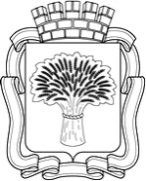 Российская ФедерацияАдминистрация города Канска
Красноярского краяПОСТАНОВЛЕНИЕ Российская ФедерацияАдминистрация города Канска
Красноярского краяПОСТАНОВЛЕНИЕ Российская ФедерацияАдминистрация города Канска
Красноярского краяПОСТАНОВЛЕНИЕ Российская ФедерацияАдминистрация города Канска
Красноярского краяПОСТАНОВЛЕНИЕ 22.09.2021 г.№793п/пМероприятияСрокиОтветственныйСформировать состав судейской коллегиидо 25.09.2021МБУ СШОР им. В.И.Стольникова (Р.Н.Семенюк)МБУ ФСК «Текстильщик»(В.Ф. Сакс)Оформить места проведения соревнований, подготовка трассы до 25.09.2021МБУ СШОР им. В.И.Стольникова (Р.Н.Семенюк)МКУ «Служба заказчика»(Л.А. Ерофеев)Обследование места проведения соревнований25.09.2021до 11.00Управление по делам ГО и ЧС г. Канска (Р.В. Крупский)Регистрация участников соревнований 25.09.2021с 09:30 до 11:00МБУ СШОР им. В.И.Стольникова (Р.Н.Семенюк)МБУ «СШ им. М.Ф. Мочалова» (Н.А. Яблокова)МБУ СШ «Олимпиец» (А.Д. Тюлькова) МБУ ФСК «Текстильщик»(В.Ф. Сакс)Организовать медицинское обслуживание в дни соревнований25.09.2021с 11:00МБУ СШОР им. В.И.Стольникова (Р.Н.Семенюк)КГБУЗ «Канская межрайонная больница»(А.В. Кудрявцев)Организовать работу со СМИ по освещению проведения соревнований25.09.2021Отдел культуры администрации г.Канска(Н.А. Нестерова)Обеспечить безопасность движения и охрану общественного порядка на месте проведения соревнований 25.09.2021с 10:00МО МВД России «Канский»(Н.В.Банин)Подготовить и провести торжественное открытие, закрытие соревнований. 25.09.2021МБУ «ММЦ»(В.Е. Вовк)Подготовить наградную атрибутикудо 25.09.2021МБУ ФСК «Текстильщик»(В.Ф. Сакс)